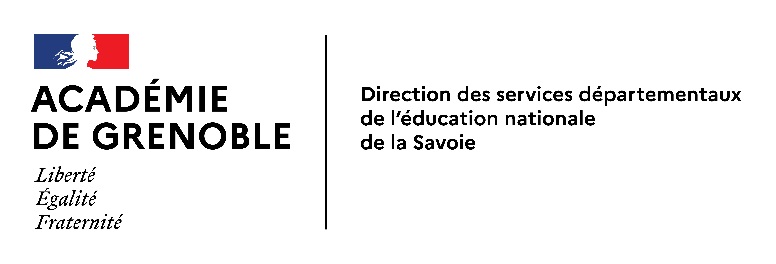 DEMANDE D’AUTORISATION D’ABSENCE ET DE CONGE    Soumise à l’autorisation de Monsieur l’IA-DASENDocument à envoyer à l'IEN de circonscription qui transmettra à l’AADASENDEMANDE D’AUTORISATION D’ABSENCE ET DE CONGE    Soumise à l’autorisation de Monsieur l’IA-DASENDocument à envoyer à l'IEN de circonscription qui transmettra à l’AADASENDEMANDE D’AUTORISATION D’ABSENCE ET DE CONGE    Soumise à l’autorisation de Monsieur l’IA-DASENDocument à envoyer à l'IEN de circonscription qui transmettra à l’AADASENNom et prénom :      	Fonction exercée :      Nom et prénom :      	Fonction exercée :      Nom et prénom :      	Fonction exercée :      Nom et prénom :      	Fonction exercée :      Circonscription/Ecole :      Classe :      Circonscription/Ecole :      Classe :      Circonscription/Ecole :      Classe :      Quotité : temps plein temps partiel :jours travaillés : L  Ma  Me  J  VDurée de l’absence :      MOTIF :Congé Autorisation d’absence de droitAutorisation d’absence facultativeJoindre toute pièce justificativeLa demande entraîne-t-elle un déplacement un déplacement hors de la Savoie ?  oui   non MOTIF :Congé Autorisation d’absence de droitAutorisation d’absence facultativeJoindre toute pièce justificativeLa demande entraîne-t-elle un déplacement un déplacement hors de la Savoie ?  oui   non MOTIF :Congé Autorisation d’absence de droitAutorisation d’absence facultativeJoindre toute pièce justificativeLa demande entraîne-t-elle un déplacement un déplacement hors de la Savoie ?  oui   non Préciser le motif : (se référer à la circulaire)Avis du Directeur de l’école : Modalités d’accueil des élèves :Modalités d’information aux parents :Date, nom et signature : Avis du Directeur de l’école : Modalités d’accueil des élèves :Modalités d’information aux parents :Date, nom et signature : Avis du Directeur de l’école : Modalités d’accueil des élèves :Modalités d’information aux parents :Date, nom et signature : Avis de l’Inspecteur de l’Education Nationale :  Favorable avec remplacement Favorable sans remplacement Refusé au motif de :   Observations éventuelles de l’IEN : Date , nom et signature :Décision de Monsieur l’IA-DASEN Décision de Monsieur l’IA-DASEN Décision de Monsieur l’IA-DASEN Décision de Monsieur l’IA-DASEN  Autorisation accordée avec plein traitement sous réserve           Chambéry, le
de la production des justificatifs 	          avec frais          sans frais	 Autorisation accordée sans solde Autorisation d’absence refusée	 Autorisation accordée avec plein traitement sous réserve           Chambéry, le
de la production des justificatifs 	          avec frais          sans frais	 Autorisation accordée sans solde Autorisation d’absence refusée	 Autorisation accordée avec plein traitement sous réserve           Chambéry, le
de la production des justificatifs 	          avec frais          sans frais	 Autorisation accordée sans solde Autorisation d’absence refusée	 Autorisation accordée avec plein traitement sous réserve           Chambéry, le
de la production des justificatifs 	          avec frais          sans frais	 Autorisation accordée sans solde Autorisation d’absence refusée	